Collège (3e)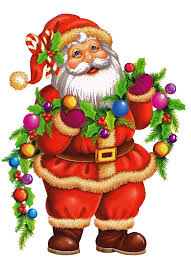 LycéePersonnelJEUDI 18 DECEMBRE 2014REPAS DE NOËLCarré d’agneau au miel et aux thymsOuTronçon de lotte de Roscoff aux morilles et asperges vertesGratin DauphinoisPoêlée du primeur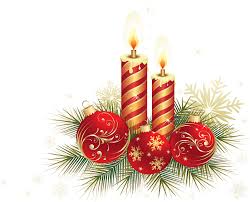 